Entente de développement culturel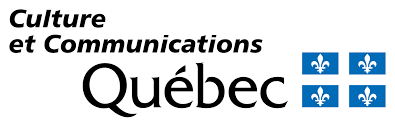 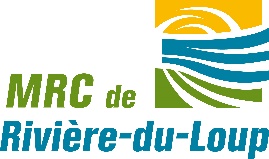 2021-2023Bilan du projet * Vous devez joindre à cette fiche votre rapport financier final présentant les revenus et les dépenses du projet terminé ainsi que des photocopies des pièces justificatives.1/2Rapport financier final :Merci de retourner le tout dès la fin de votre projet à :2/2Nom du projet                                                                          Nom du projet                                                                          Organisme(s) subventionné(s)                                                          Organisme(s) subventionné(s)                                                          Objectifsattendus Objectifsattendus ObjectifsatteintsObjectifsatteintsNombre de personnes rejointes par l’activitéNombre de personnes rejointes par l’activitéActions réalisées Actions réalisées Évaluation finale du projet (Retombées pour l’organisme et suites possibles)Évaluation finale du projet (Retombées pour l’organisme et suites possibles)Évaluation finale du projet (Retombées pour l’organisme et suites possibles)Rédigé parFonction ou titre Date Section réservéeAdministrateurAdministrateurRésolution :No à venirNo à venirVersements Vérifié parRevenus :Dépenses :